Тест. Архитектура Средневековья.Заполните таблицу2.Найди лишнее и объясни, почему.1. . Собор в Реймсе,  Собор Нотр-Дам, Собор Святого Вита,  Собор в Амьене.3. Определите стиль.1.    2. 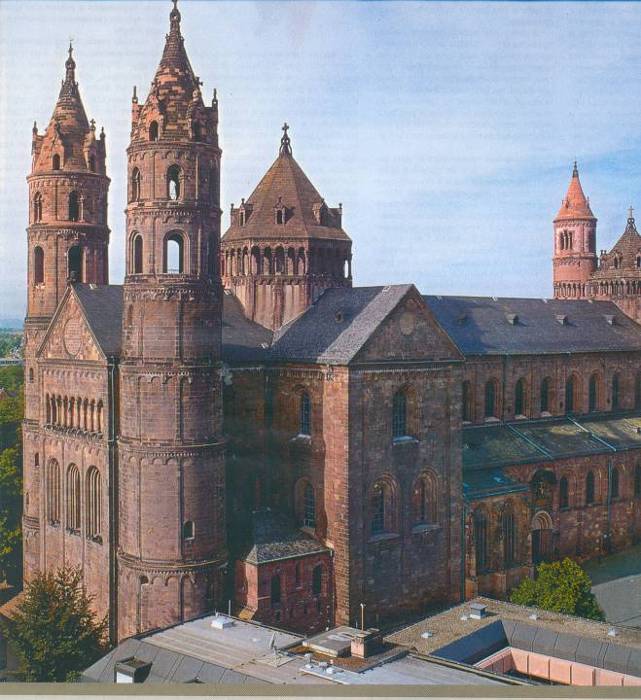 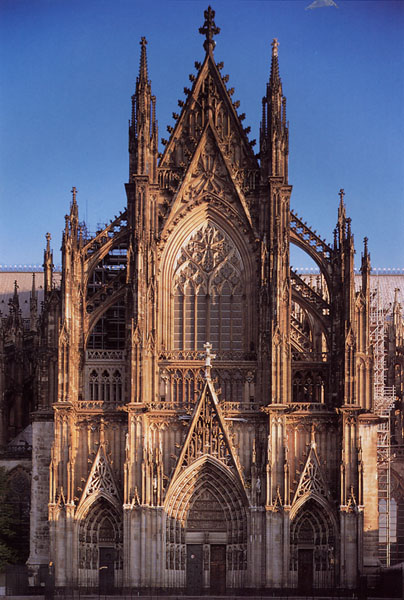 3. 4. 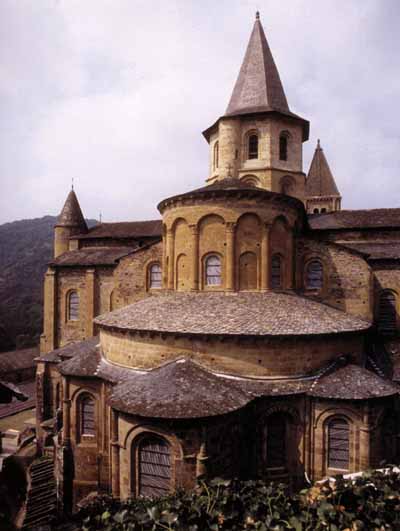 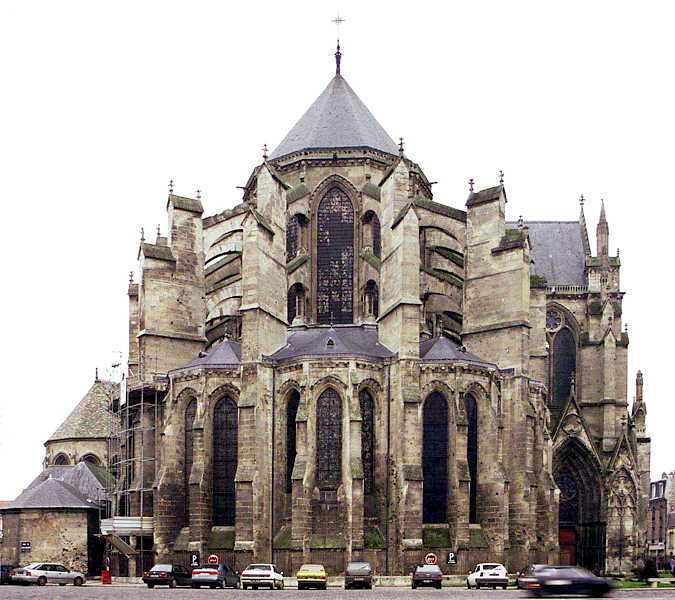 4. Подпиши архитерные элементы и определи стиль.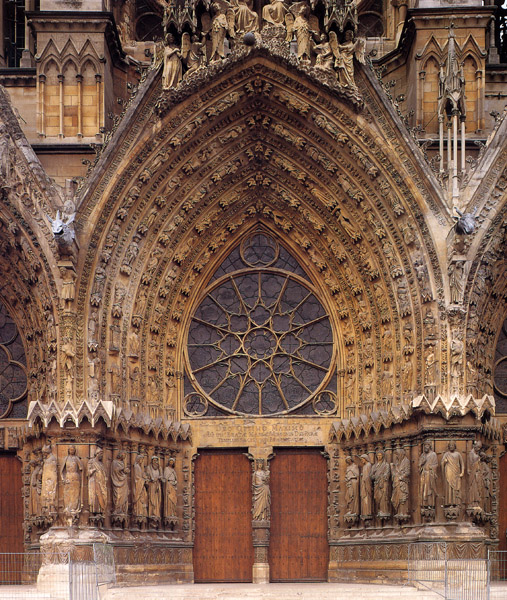 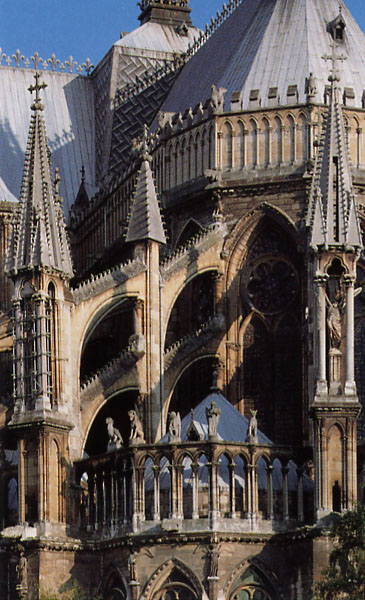 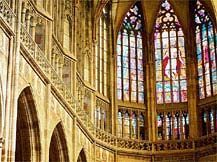 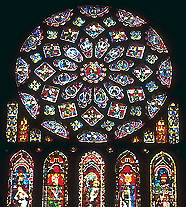 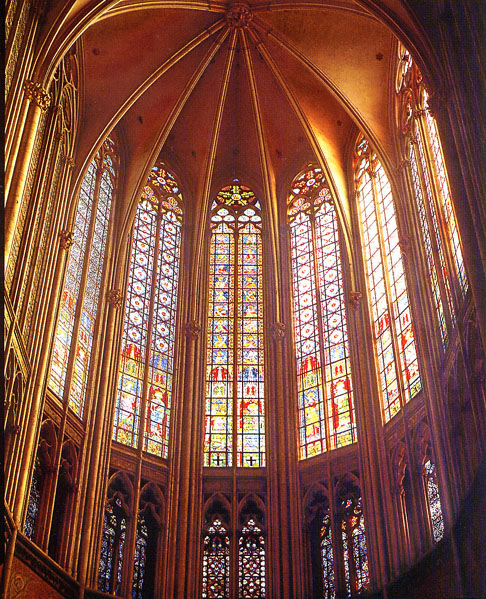 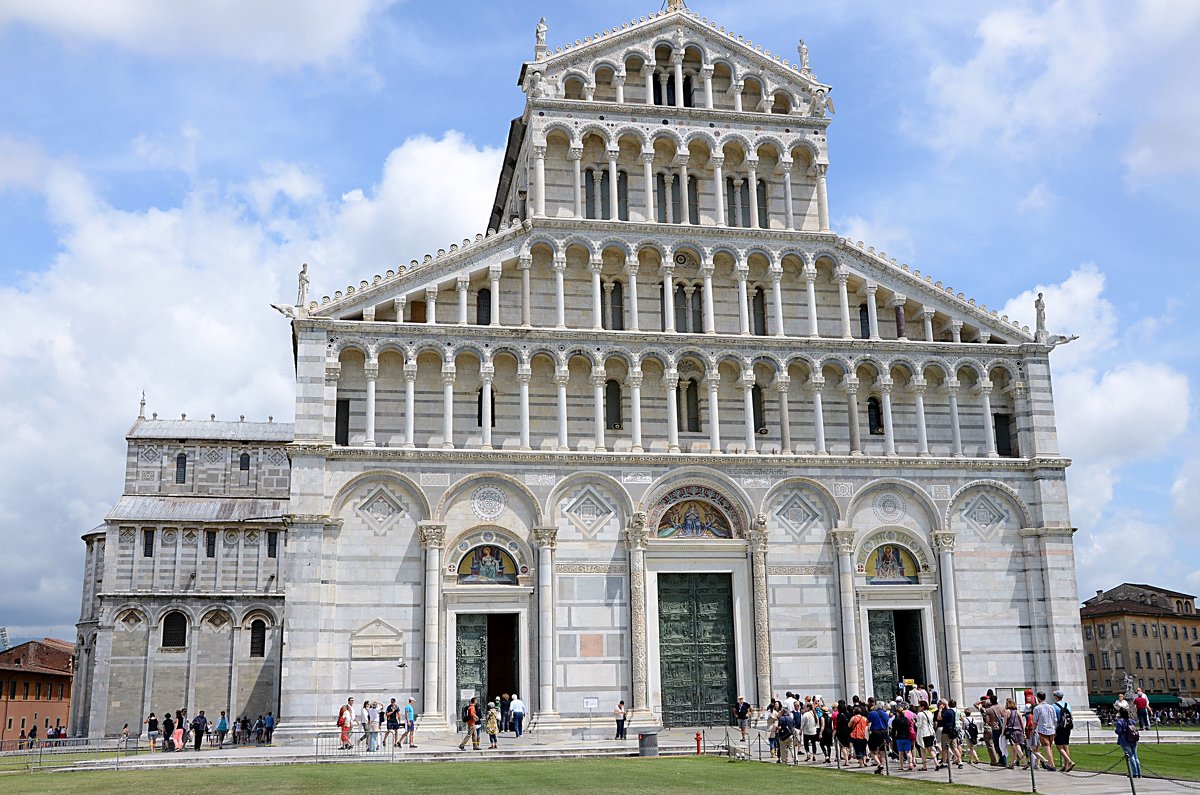 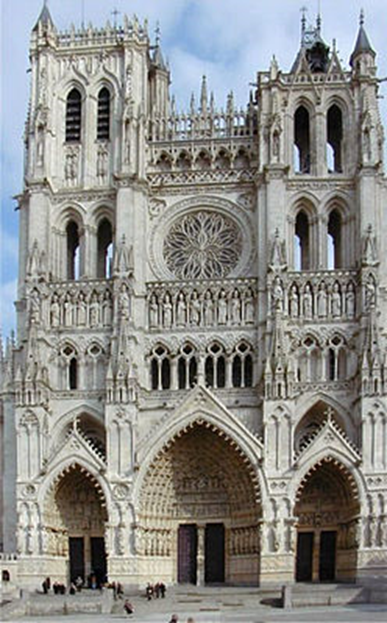 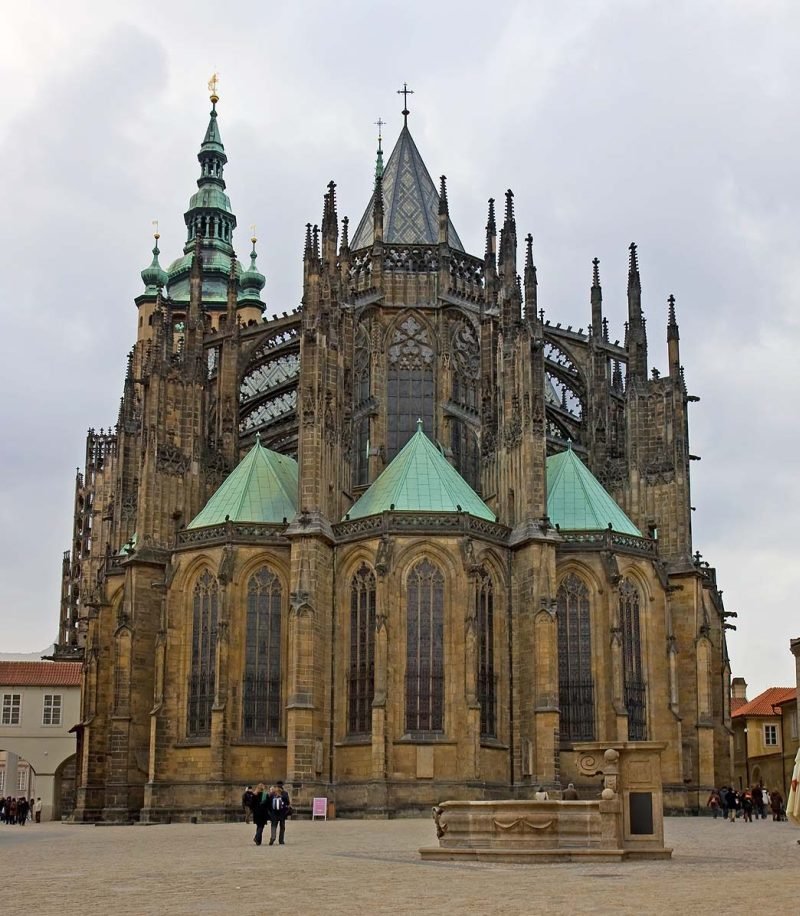 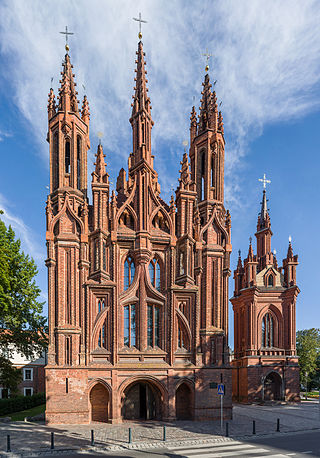 № слайдаНазвание собораМесто расположения/СтранаВек СтильСобор в РеймсеСобор Святого ВитаСобор Нотр-ДамСобор Святой АнныПизанский соборДворец дожейСобор в КельнеМариенкирхе в ЛаахеСобор в Амьене